Vadovaudamasis Lietuvos Respublikos vietos savivaldos įstatymo 13 straipsnio 4 ir                             6 dalimis,š a u k i u   2022 m. lapkričio 22  d.  9 val. Kauno miesto savivaldybės tarybos 11 posėdį ir sudarau tokią darbotvarkę:Dėl Kauno miesto savivaldybės tarybos 2022 m. vasario 22 d. sprendimo Nr. T-61 „Dėl Kauno miesto savivaldybės 2022 metų biudžeto patvirtinimo“ pakeitimo (TR-573). Pranešėja – Roma Vosylienė, Finansų ir ekonomikos skyriaus vedėjaDėl Kauno miesto savivaldybės tarybos 2022 m. vasario 1 d. sprendimo Nr. T-3 „Dėl Kauno miesto savivaldybės 2022–2024 metų strateginio veiklos plano patvirtinimo“ pakeitimo          (TR-562). Dėl Kauno miesto savivaldybės tarybos 2017 m. vasario 7 d. sprendimo Nr. T-15 „Dėl Viešųjų erdvių akcentų sukūrimo ir įgyvendinimo projektų paraiškų atrankos ir finansavimo tvarkos aprašo patvirtinimo“ pakeitimo (TR-566). Dėl 2023 m. Kauno miesto savivaldybės projektų atrankos ir finansavimo programos „Iniciatyvos Kaunui“ sričių ir prioritetų patvirtinimo (TR-581). Pranešėja – Rita Motiejūnienė, Strateginio planavimo, analizės ir programų valdymo skyriaus vedėjaDėl atstovo skyrimo į koncertinės įstaigos Kauno miesto simfoninio orkestro meno tarybą (TR-545). Pranešėja – Agnė Augonė, Klientų aptarnavimo ir informavimo skyriaus vedėja, atliekanti Kultūros skyriaus vedėjo funkcijasDėl didžiausio leistino Kauno sporto mokyklų pareigybių skaičiaus nustatymo           (TR-589). Pranešėjas – Tadas Vasiliauskas, Sporto skyriaus vedėjasDėl Kauno miesto savivaldybės tarybos 2017 m. gruodžio 19 d. sprendimo Nr. T-820 „Dėl VšĮ Kauno Panemunės socialinės globos namų teikiamų socialinių paslaugų kainų nustatymo“ pakeitimo (TR-574). Dėl Kauno miesto savivaldybės tarybos 2021 m. gegužės 25 d. sprendimo Nr. T-197 „Dėl Asmens (šeimos) socialinių paslaugų poreikio nustatymo ir socialinių paslaugų organizavimo Kauno mieste tvarkos aprašo patvirtinimo“ pakeitimo (TR-577). Dėl Kauno miesto savivaldybės tarybos 2022 m. kovo 22 d. sprendimo Nr. T-137 „Dėl maksimalių socialinės globos ir socialinės priežiūros išlaidų finansavimo Kauno miesto savivaldybės teritorijos gyventojams dydžių nustatymo“ pakeitimo (TR-579). Pranešėja – Jolanta Baltaduonytė, Socialinių paslaugų skyriaus vedėjaDėl  Kauno miesto mokslo premijos skyrimo (TR-546). Dėl priešmokyklinio ugdymo grupių ir klasių komplektų skaičiaus Kauno miesto savivaldybės biudžetinėse bendrojo ugdymo mokyklose 2022–2023 mokslo metais patikslinimo ir pritarimo patikslintam priešmokyklinio ugdymo grupių ir klasių komplektų skaičiui viešosiose švietimo įstaigose, kuriose savivaldybė yra dalininkė, 2022–2023 mokslo metais (TR-570). Dėl Kauno šv. Roko mokyklos nuostatų patvirtinimo (TR-564). Dėl sutikimo, kad Kauno šv. Roko mokykla dalyvautų regioninio specialiojo ugdymo centro kūrimo atrankoje (TR-575). Dėl ilgalaikio ir trumpalaikio materialiojo turto perdavimo Kauno technologijos universiteto inžinerijos licėjui (TR-561). Pranešėja – Ona Gucevičienė, Švietimo skyriaus vedėjaDėl Kauno miesto savivaldybės turto investavimo viešosios įstaigos K. Griniaus slaugos ir palaikomojo gydymo ligoninės dalininkų kapitalui padidinti (TR-576). Pranešėja – Milda Labašauskaitė, Sveikatos apsaugos skyriaus vedėjaDėl uždarosios akcinės bendrovės „Kauno vandenys“ įstatinio kapitalo mažinimo           (TR-586). Dėl savivaldybės turto investavimo ir uždarosios akcinės bendrovės „Kauno vandenys“ įstatinio kapitalo padidinimo (TR-587). Pranešėja – Ingrida Serapinienė, Kauno miesto savivaldybės administracijos vyriausioji specialistėDėl Kauno miesto savivaldybės geriamojo vandens tiekimo ir nuotekų tvarkymo infrastruktūros plėtros specialiojo plano, patvirtinto Kauno miesto savivaldybės tarybos 2011 m. lapkričio 10 d. sprendimu Nr. T-634 „Dėl Kauno miesto savivaldybės vandens tiekimo ir nuotekų tvarkymo infrastruktūros plėtros specialiojo plano patvirtinimo“, keitimo patvirtinimo (TR-567). Dėl Leidimų atlikti kasinėjimo (žemės) darbus Kauno miesto savivaldybės viešojo naudojimo teritorijoje, atitverti ją ar jos dalį arba apriboti eismą joje išdavimo tvarkos aprašo patvirtinimo (TR-584). Dėl Vietinės rinkliavos už leidimo atlikti kasinėjimo (žemės) darbus Kauno miesto savivaldybės viešojo naudojimo teritorijoje (vietinės reikšmės keliuose, gatvėse, pėsčiųjų ir dviračių takuose, aikštėse, skveruose ir žaliuosiuose plotuose), atitverti ją ar jos dalį arba apriboti eismą joje išdavimą nuostatų patvirtinimo (TR-583). Dėl Kauno miesto savivaldybės teritorijoje esančių kapinių sąrašo patvirtinimo               (TR-559). Dėl Kauno marių įlankos prieplaukos prie R. Kalantos g. 130, Kaune, akvatorijos ribų ir ploto nustatymo (TR-588). Pranešėjas – Aloyzas Pakalniškis, Miesto tvarkymo skyriaus vedėjasDėl įgaliojimų suteikimo Jūratei Furmanavičienei, Astai Teresei Kulikauskienei ir Jurgitai Vasiliauskienei (TR-547). Dėl sutikimo tiesti vandentiekio tinklus žemės sklype (unikalus Nr. 4400-3112-0919) Kaune (TR-554). Dėl sutikimo rekonstruoti vandentiekio tinklus žemės sklype (unikalus Nr. 4400-4029-4364) Kaune (TR-560). Dėl sutikimo tiesti dujotiekio tinklus žemės sklype (unikalus Nr. 4400-2865-7387) Vokiečių g., Kaune (TR-555). Dėl sutikimo tiesti dujotiekio tinklus žemės sklype (unikalus Nr. 4400-3164-1884) Kalvarijos g., Kaune (TR-556). Dėl sutikimo tiesti buitinių nuotekų šalinimo tinklus žemės sklype (unikalus Nr. 4400-3133-7785) Vytėnų g., Kaune (TR-557). Dėl miško žemės pavertimo kitomis naudmenomis ir kompensavimo už miško žemės pavertimą kitomis naudmenomis (žemės sklype (unikalus Nr. 4400-3025-4209), prie Islandijos plento, Kaune) (TR-565). Dėl užstatymo teisės (superficies) ir servituto žemės sklype Brastos g. 32, Kaune           (TR-582). Dėl sutikimo perduoti valstybės turtą valstybės įmonei Turto bankui (TR-569). Dėl sutikimo Kauno lopšeliui-darželiui „Linelis“ statyti naują inžinerinį statinį – daugiafunkcę sporto aikštelę žemės sklype Savanorių pr. 236A, Kaune (TR-563). Dėl nekilnojamojo turto Veiverių g. 132 ir Europos pr. 109, Kaune, perdavimo valdyti, naudoti ir disponuoti juo patikėjimo teise S. Dariaus ir S. Girėno aerodromui (TR-571). Dėl nekilnojamojo turto Chemijos g. 5, Kaune, perdavimo pagal panaudos sutartį  Kauno miesto savivaldybės biudžetinei įstaigai Vaikų gerovės centrui „Pastogė“ (TR-580). Dėl pripažintų netinkamais (negalimais) naudoti nekilnojamųjų  daiktų Energetikų g. 36 ir Kranto 18-ojoje g. 34, Kaune, nurašymo, išardymo ir likvidavimo (TR-572). Dėl valstybei nuosavybės teise priklausančio nekilnojamojo turto pripažinimo netinkamu (negalimu) naudoti ir išregistravimo (TR-585). Dėl Kauno miesto savivaldybės būsto Raudondvario pl. 192-104, Kaune, pardavimo (TR-540). Dėl Kauno miesto savivaldybės būsto P. Višinskio g. 65-2, Kaune, pardavimo            (TR-558). Dėl Kauno miesto savivaldybės būsto Pramonės pr. 73-91, Kaune, pardavimo             (TR-541).Dėl Kauno miesto savivaldybės būsto Sukilėlių pr. 63-89, Kaune, pardavimo (TR-542).Dėl Kauno miesto savivaldybės būsto Sąjungos a. 12-1, Kaune, pardavimo (TR-543).Dėl Kauno miesto savivaldybės būsto Savanorių pr. 60-26, Kaune, pardavimo                    (TR-544).Dėl Kauno miesto savivaldybės būsto Naujakurių g. 86-25, Kaune, pardavimo               (TR-549).Dėl Kauno miesto savivaldybės būsto J. Grušo g. 13-9, Kaune, pardavimo (TR-550). Dėl Kauno miesto savivaldybės būsto Sąjungos a. 15-23, Kaune, pardavimo (TR-551). Dėl Kauno miesto savivaldybės būsto Kovo 11-osios g. 34-9, Kaune, pardavimo          (TR-553). Dėl pagalbinio ūkio paskirties pastato Aušros g. 37, Kaune, dalies pardavimo (TR-548). Dėl pagalbinio ūkio paskirties pastato Ringuvos g. 9, Kaune, dalies pardavimo            (TR-552). Pranešėjas – Donatas Valiukas, Nekilnojamojo turto skyriaus vedėjasTarybos narių pareiškimai ir paklausimai (po pirmosios posėdžio pertraukos arba posėdžio pabaigoje, jeigu posėdis baigiasi iki pietų).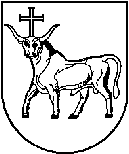 KAUNO MIESTO SAVIVALDYBĖS MERASKAUNO MIESTO SAVIVALDYBĖS MERASKAUNO MIESTO SAVIVALDYBĖS MERASPOTVARKISPOTVARKISPOTVARKISDĖL KAUNO MIESTO SAVIVALDYBĖS TARYBOS 2022 METŲ 11 POSĖDŽIO SUŠAUKIMO IR DARBOTVARKĖS SUDARYMODĖL KAUNO MIESTO SAVIVALDYBĖS TARYBOS 2022 METŲ 11 POSĖDŽIO SUŠAUKIMO IR DARBOTVARKĖS SUDARYMODĖL KAUNO MIESTO SAVIVALDYBĖS TARYBOS 2022 METŲ 11 POSĖDŽIO SUŠAUKIMO IR DARBOTVARKĖS SUDARYMO2022 m. lapkričio 16 d.      Nr. M-1822022 m. lapkričio 16 d.      Nr. M-1822022 m. lapkričio 16 d.      Nr. M-182KaunasKaunasKaunasSavivaldybės merasVisvaldas Matijošaitis